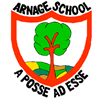 27th April 2022P1 Transition ArrangementsDear Parents/Carers of our new P1 pupils,On behalf of Arnage School, I would like to extend a very warm welcome to you and your child. We understand that a child starting school can be an exciting but worrying time for families. I want to reassure you that your child’s wellbeing and education is of the utmost importance to us. We 0068ope your child will be very happy here.We have made the following arrangements for your child’s transition.New P1s Facebook PageWe have set up a Facebook page just for you. Our P1-4 teacher Mrs Sutherland will be running the group and you’ll be able to contact her through this. Starting later in the term, once a week she will be posting a different ‘Information and Activity Mat’ with lots of great suggestions for activities you can do with your child to prepare them for Primary 1. This is a private group, in order join you will need to go into Facebook and search for the group called: Arnage P1 Transition 2022. If you would prefer not to join this group, please let us know and we can make alternative arrangements for sharing our activity mats.What to Organise ListPlease find enclosed a list of things you should organise for your child joining primary 1, we hope you find it useful. The Parent Council have very kindly purchased ‘book bags’ for each new P1 pupil as a welcome gift and these will be distributed at the induction meeting.Preparing for P1 – All About Me  Included with this letter is a ‘Getting to Know You’ grid for you and your child to complete. This is to provide information for your child’s teacher which will help them to get to know your child better.Teacher VisitsYour child will be joining a class of P1-4 children. The class is shared by two teachers, Mrs Sutherland and Mrs McKeitch. The teachers will be visiting your child’s nursery/playgroup this term to meet your child and gather any useful information from the playgroup staff.Starting School in AugustYour child’s first day of school will be Tuesday 23rd August. From Tuesday 23rd August - Friday 26th August your child will attend for the morning only (9am – 12.30pm). On the second week from Monday 29rd August - Friday 2nd September, your child will attend in the morning and stay for lunchtime (9am - 1.30pm). Information about lunches, including an invitation to join your child for a lunchtime during the second week of school (government restrictions allowing) will be shared on the Facebook page. From Monday 5th September, your child will attend school full-time from 9am – 3.15pm.BuddiesWhen the P1s join us in August they will be paired with our new P7 pupils as their ‘buddies’. The P7s and P1s will remain buddies for the year, helping them to adjust to school and support them, particularly at playtimes and lunchtimes.Transport informationIf you are entitled to school transport the school bus should be available to bring your child to school in the mornings and take them home in the middle of the day during the first two weeks and at the end of the day thereafter.Parent CouncilArnage school have a very supportive and enthusiastic parent council. If you are interested in joining they also have a facebook page: Arnage Parent Council or they can be emailed at arnagepc@gmail.com Summary of DatesI hope the included information has been helpful. Kind Regards,Mike Craig Head TeacherArnage Primary School Aberdeenshire CouncilEducation and Children’s ServicesEllonAberdeenshireAB41 8UXSkype: 01467 530710Tel: 01358 281075 Website: www.arnage.aberdeenshire.sch.ukE-mail: arnage.sch@aberdeenshire.gov.ukDateEventWednesday 27th AprilInduction Meeting (Teams)TBCTeachers from Arnage to visit your child’s nursery/playgroupTBCOpportunities for your child to come into their new classTuesday 23rd – Friday 26th AugustAll P1 children will attend school from 9am – 12.30pm.Monday 29th August – Friday 2nd SeptemberChildren will attend P1 in the mornings and including lunchtime from 9am, to be collected at 1.30pm.From Monday 5th SeptemberChildren will begin school full-time from 9am-3.15pm.